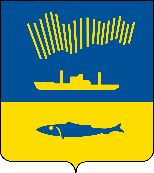 АДМИНИСТРАЦИЯ ГОРОДА МУРМАНСКАП О С Т А Н О В Л Е Н И Е 09.04.2021                                                                                                        № 943В соответствии с Федеральным законом от 06.10.2003 № 131-ФЗ                              «Об общих принципах организации местного самоуправления в Российской Федерации», Уставом муниципального образования город Мурманск, постановлением администрации города Мурманска от 11.03.2015 № 688                            «О проведении  общегородского конкурса «Гермес» п о с т а н о в л я ю: 1.	Внести в состав конкурсной комиссии общегородского конкурса «Гермес», утверждённый постановлением администрации города Мурманска                 от 12.04.2017 № 1032 (в ред. постановлений от 05.04.2018 № 937, от 08.04.2019 № 1286, от 15.06.2020 № 1376) изменения, изложив его в новой редакции согласно приложению к настоящему постановлению. 2.	Отделу информационно-технического обеспечения и защиты информации администрации города Мурманска (Кузьмин А.Н.) разместить настоящее постановление с приложением на официальном сайте администрации города Мурманска в сети Интернет.3. Контроль за выполнением настоящего постановления возложить на заместителя главы администрации города Мурманска Синякаева Р.Р.Глава администрациигорода Мурманска                                                                                  Е.В. Никора